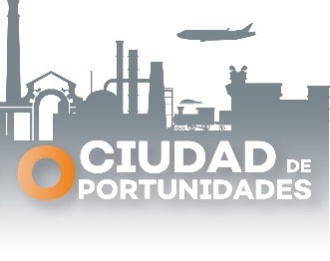 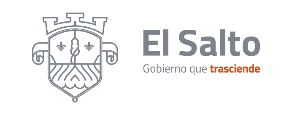 INFORME MENSUAL DE MES DE ABRIL 2023ACCIONESOBJETIVOSESPECIFICOSINDICADORACCIONESOBJETIVOSESPECIFICOSINDICADORATENCION CIUDADANASE RESOLVIO FAVORABLEMENTE SUS DUDA0APERTURA DE CARPETA DE INVESTIGACIONSE REALIZA UNA INVESTIGACION NUEVA0SEGUIMIENTO DE LAS CARPETAS DE INVESTIGACIONSE DA CONTINUIDAD SEGÚN LAS CARPETAS SEGÚN  LAS PRUEBAS12CIERRE DE CARPETAS DE INVESTIGACIONSE CIERRAN POR FALTA DE PRUEBAS O POR DESISTINIENTO0VISITAS DOMICILIARIASTRABAJO DE CAMPO EN BUSCA DE PRUEBAS02ENTREGA DE NOTIFICACIONESSE REALIZA NOTIFICACION A EL ELEMENTO08